Building Membership Form / InvoiceNote: The Southbank Residents Association is not Registered for GST.----------------------------------------------------------------------------------------------------------------------------------------------------Membership Pricing:Building Membership is based on an annual fee of $350 for buildings with less than 350 lots and $550 for buildings with 350 lots or more.  The annual fee is charged at a pro-rata amount depending on when the building joins.  The below pricing structure is based on 100% in quarter one, 75% in quarter two, 50% in quarter three and 25% in quarter four.If joining in quarter four your building might like to consider completing a second form for the next financial year to lock in the current rates.  Payment for the next financial year can be made with the current financial year’s payment.Building membership with Southbank Residents Association is an annual membership, and at the end of each financial year you will receive a membership renewal notice asking you to renew your membership with us. If you have any questions at all regarding your SRA membership, please contact the Treasurer at: treasurer@southbankresidents.com.au.Once completed, please email this membership form to: treasurer@southbankresidents.com.au.Thanks for your support!The Treasurer,Southbank Residents AssociationBuilding/Owners Corporation Details:Building/Owners Corporation Details:Building/Owners Corporation Details:Plan No:Building Name:Building Address/Location:No of Lots*:Next AGM Date:* Excluding car spaces, storage cages and other accessory lots* Excluding car spaces, storage cages and other accessory lots* Excluding car spaces, storage cages and other accessory lotsManager’s Details:Manager’s Details:Manager’s Details:Company Name:Manager’s Name:Manager’s Email:Manager’s Phone No:OC’s Chairperson’s Details:OC’s Chairperson’s Details:OC’s Chairperson’s Details:Name:Email:Phone No:Payment Details:Payment Details:AmountMembership (re next page)Membership (re next page)How to PayHow to PayHow to PayBank DepositBank Name:	BSB:		Account No:Account Name:Reference:	Commonwealth Bank of Australia063-2151013 2123Southbank Residents Association(Building Name)	MailMake your cheque payment to:Southbank Residents Association Inc.Send a copy of this page with your cheque to:PO Box 1195, South Melbourne Vic 3205Quarter JoiningLess than 350 LotsMore than 349 lotsQuarter 1 (July to September)$350.00$550.00Quarter 2 (October to December)$262.50$412.50Quarter 3 (January to March)$175.00$275.00Quarter 4 (April to June)$87.50$137.50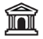 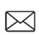 